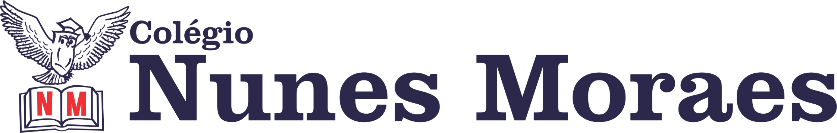 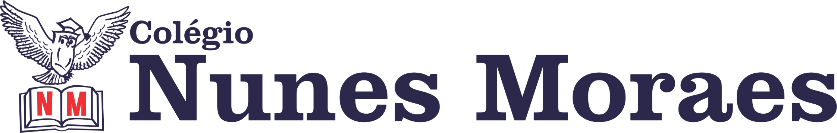 DIA: 21 DE JANEIRO DE 2021 - 3°ANO E.F1ª AULA   -Ensino Fundamental I: 3º ano – Componente curricular: Língua Portuguesa.Produção textual – Livro de PortuguêsCapítulo 1: Existe princesa de todo tipo. Páginas: 24 / 127 a 133.Objetivos de conhecimento: Produção de texto – Ficha biográfica.Aprendizagens essenciais: Produzir ficha biográfica curta com histórias de vida de familiares.Link da videoaula: https://youtu.be/75EjLyBqjhw ROTEIRO DA AULAVocê escreve: Leitura e explicação da proposta de produção textual – Ficha biográfica. Pág.: 24;Escrevendo o texto: Leitura e explicação de como realizar o preenchimento do anexo. Págs.: 127 a 133;Tempo para concluir a atividade de sala e tirar dúvidas com a professora.2ª AULA   -Ensino Fundamental I: 3º ano – Componente curricular: Língua Portuguesa.Produção textual – Livro de PortuguêsCapítulo 1: Existe princesa de todo tipo. Pág.: 25. Objetivos de conhecimento: Produção de texto – Ficha biográfica.Aprendizagens essenciais: Produzir ficha biográfica curta com histórias de vida de familiares. Link da videoaula: https://youtu.be/mYKhMg-6HWM ROTEIRO DA AULARevisando o texto: Corrigir a produção textual de acordo com pontos presentes na questão 3. Pág.: 25;Editando o texto: Após revisar, avalie se o texto precisa ser passado a limpo e cole a foto no espaço indicado. Pág.:25;Fazendo o texto circular: A produção textual será apresentada no próximo encontro do google meet (data a ser escolhida);Tempo para concluir a atividade de sala e tirar dúvidas com a professora.3ª AULA   -Ensino Fundamental I: 3º ano – Componente curricular: História.Capítulo 1: Meu jeito de ser. Págs.: 10 a 15.Objetivos de conhecimento: Características pessoais.Aprendizagens essenciais: Identificar algumas de suas características e singularidades, conhecendo melhor a si próprios.Link da videoaula: https://youtu.be/J1jJlyKnHJA ROTEIRO DA AULAAbertura da unidade 1: Eu e meu lugar no mundo. Págs.: 10 e 11;Abertura do capítulo 1: Meu jeito de ser. Pág.:12;Trocando ideias: leitura e explicação das perguntas expostas nos marcadores. Pág.:13;Fazendo história: realizar a leitura e interpretação da atividade proposta. Págs.: 14 e 15;Tempo para concluir a atividade de sala e tirar dúvidas com a professora.4ª AULA   -Ensino Fundamental I: 3º ano – Componente curricular: Geografia.Capítulo 1: Em cada lugar uma paisagem. Pág.: 92 a 95.Objetivos de conhecimento: .Aprendizagens essenciais: Identificar algumas de suas características e singularidades, conhecendo melhor a si próprios.Link da videoaula: https://youtu.be/Mgr4qZnqh3c ROTEIRO DA AULAAbertura da unidade 1: As paisagens. Págs.: 92 e 93;Abertura do capítulo 1: Em cada lugar uma paisagem. Pág.: 94;Trocando ideias: leitura e explicação das perguntas expostas nos marcadores. Pág.:95;Tempo para concluir a atividade de sala e tirar dúvidas com a professora.Boa semana e bons estudos!